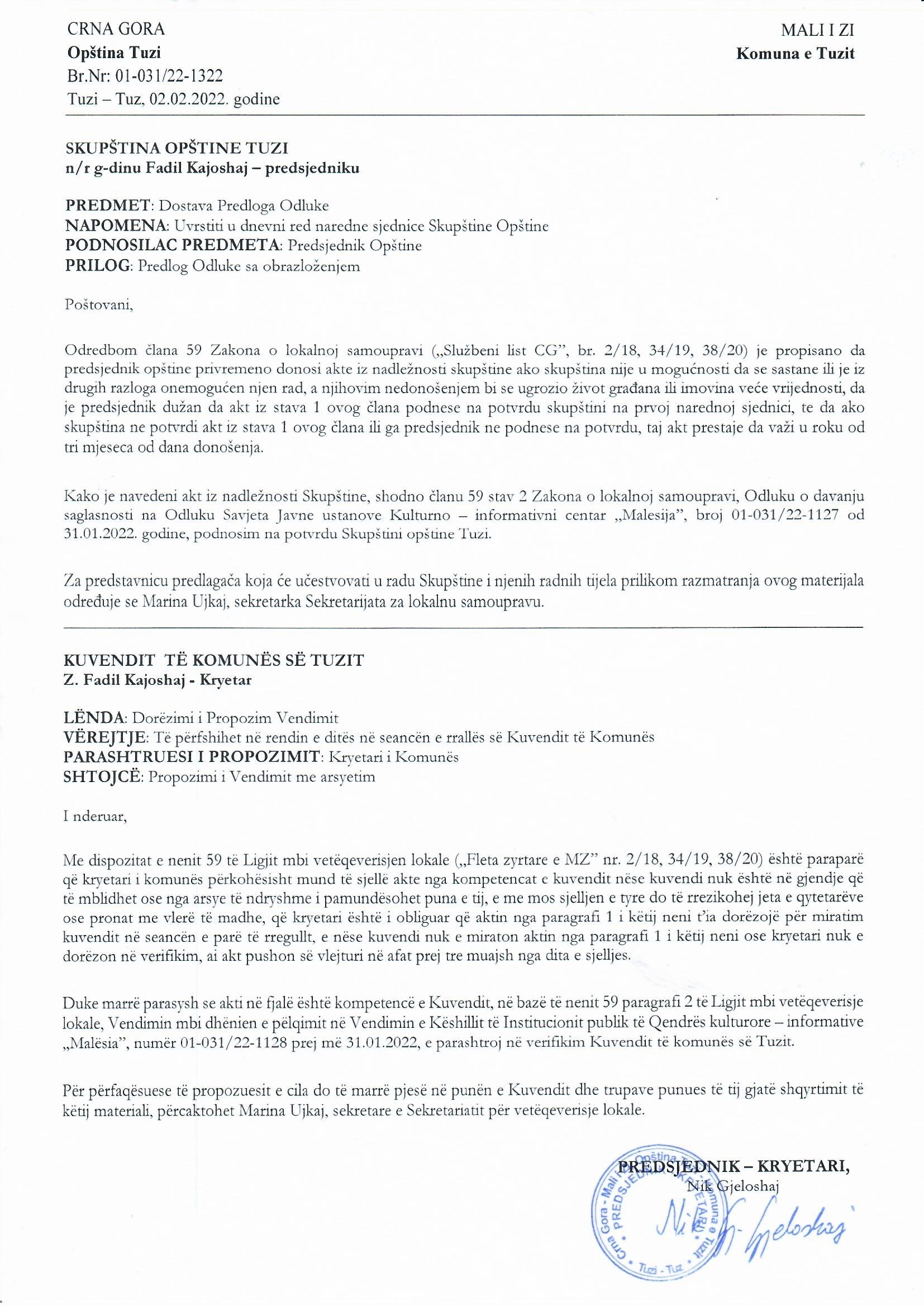 Na osnovu člana 38 stav 1 tačka 2, a u vezi sa članom 59 Zakona o lokalnoj samoupravi („Službeni list Crne Gore”, br. 2/18, 34/19, 38/20), člana 53 stav 1 tačka 2 Statuta opštine Tuzi  („Službeni list Crne Gore – opštinski propisi”, br. 24/19, 05/20), na sjednici Skupštine opštine Tuzi održanoj _____.2022. godine, donijeta jeODLUKAo potvrdi Odluke o davanju saglasnosti na Odluku Savjeta Javne ustanove Kulturno – informativni centar  „Malesija”Član 1Potvrđuje se Odluka o davanju saglasnosti na Odluku Savjeta Javne ustanove Kulturno – informativni centar  „Malesija”, broj 01-031/22-1127 od 31.01.2022. godine, koju je donio predsjednik Opštine Tuzi. Član 2Ova odluka stupa na snagu danom objavljivanja u „Službenom listu Crne Gore – Opštinski propisi”. Broj: 02-030/22- Tuzi, ___.2022.godineSKUPŠTINA OPŠTINE TUZIPREDSJEDNIK,Fadil KajoshajO b r a z l o ž e nj ePRAVNI OSNOV:Pravni osnov za donošenje ove odluke, sadržan je u članu 38 stav 1 tačka 2 Zakona o lokalnoj samoupravi, kojim je propisano da skupština opštine donosi propise i druge opšte akte , članu 59  istog zakona kojim je propisano da predsjednik opštine privremeno donosi akte iz nadležnosti skupštine ako skupština nije u mogućnosti da se sastane ili je iz drugih razloga onemogućen njen rad, a njihovim nedonošenjem bi se ugrozio život građana ili imovina veće vrijednosti, da je predsjednik dužan da akt iz stava 1 ovog člana podnese na potvrdu skupštini na prvoj narednoj sjednici, te da ako skupština ne potvrdi akt iz stava 1 ovog člana ili ga predsjednik ne podnese na potvrdu, taj akt prestaje da važi u roku od tri mjeseca od dana donošenja.Članom 53 stav 1 tačka 2 Statuta opštine Tuzi kojim je propisano da Skupština donosi propise i druge opšte akteOdredbom člana 28 Statuta JU KIC „Malesija” propisano je da osnivač daje saglasnost na na odluku Savjeta kojim se bira direktor ustanove.RAZLOZI ZA DONOŠENJE:    Razlozi za donošenje ove odluke sadržani su u potrebi davanja saglasnosti na Odluku Savjeta Javne ustanove o određivanju VD direktora ustanove, shodno Zakonu o Kulturi i Statutu JU.SADRŽAJ ODLUKE:Članom 1 daje se saglasnost na Odluku Savjeta Javne ustanove Kulturno – informativni centar „Malesija” broj 01-09/22 od 28.01.2022. godine, kojom je Vasel Berishaj  određen za vršioca dužnosti Direktora JU KIC „MALESIJA” TUZI.Članom 2 propisno je da ova odluka stupa na snagu danom donošenja, a objaviće se u „Službenom listu Crne Gore – opštinski propisi”.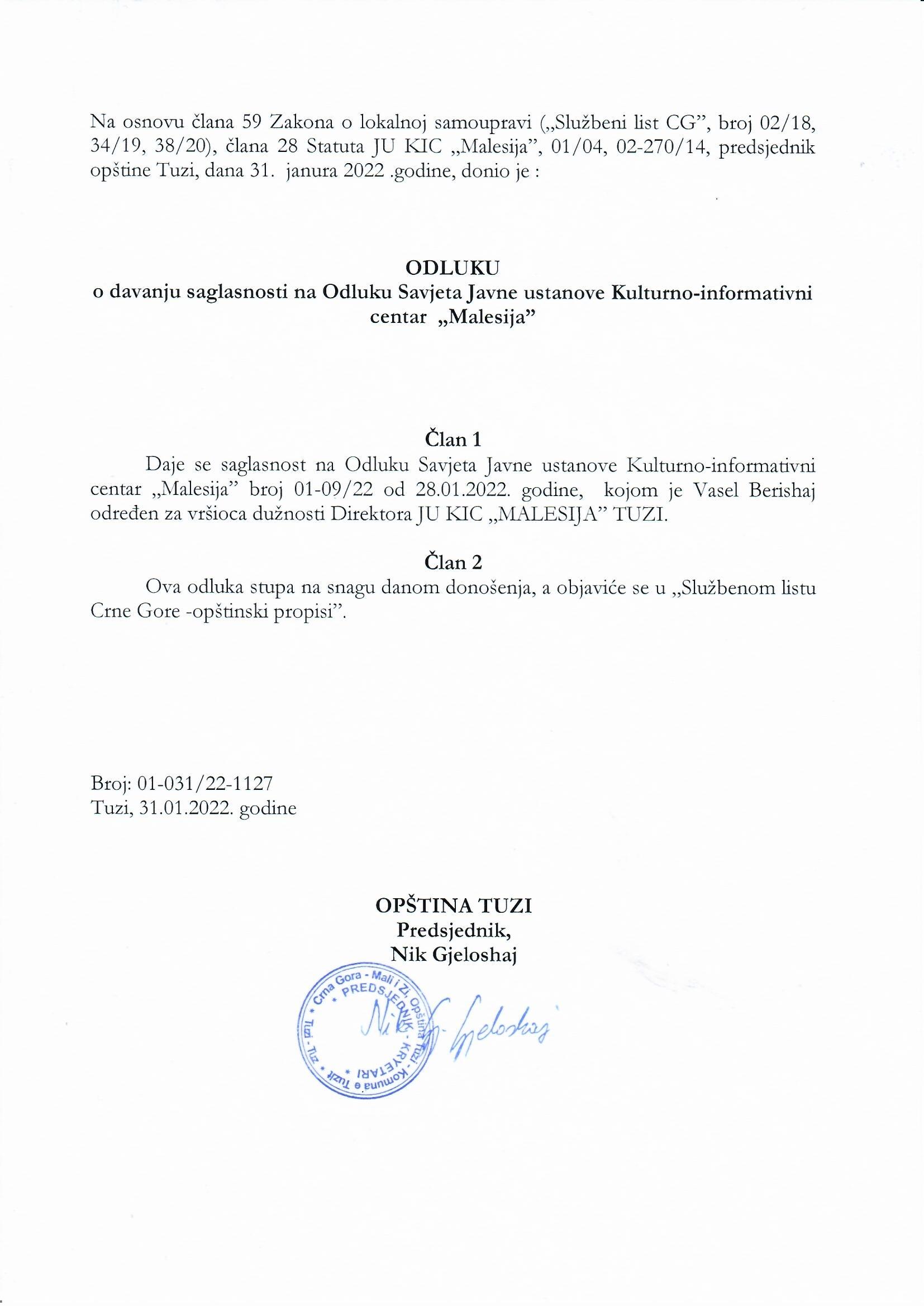 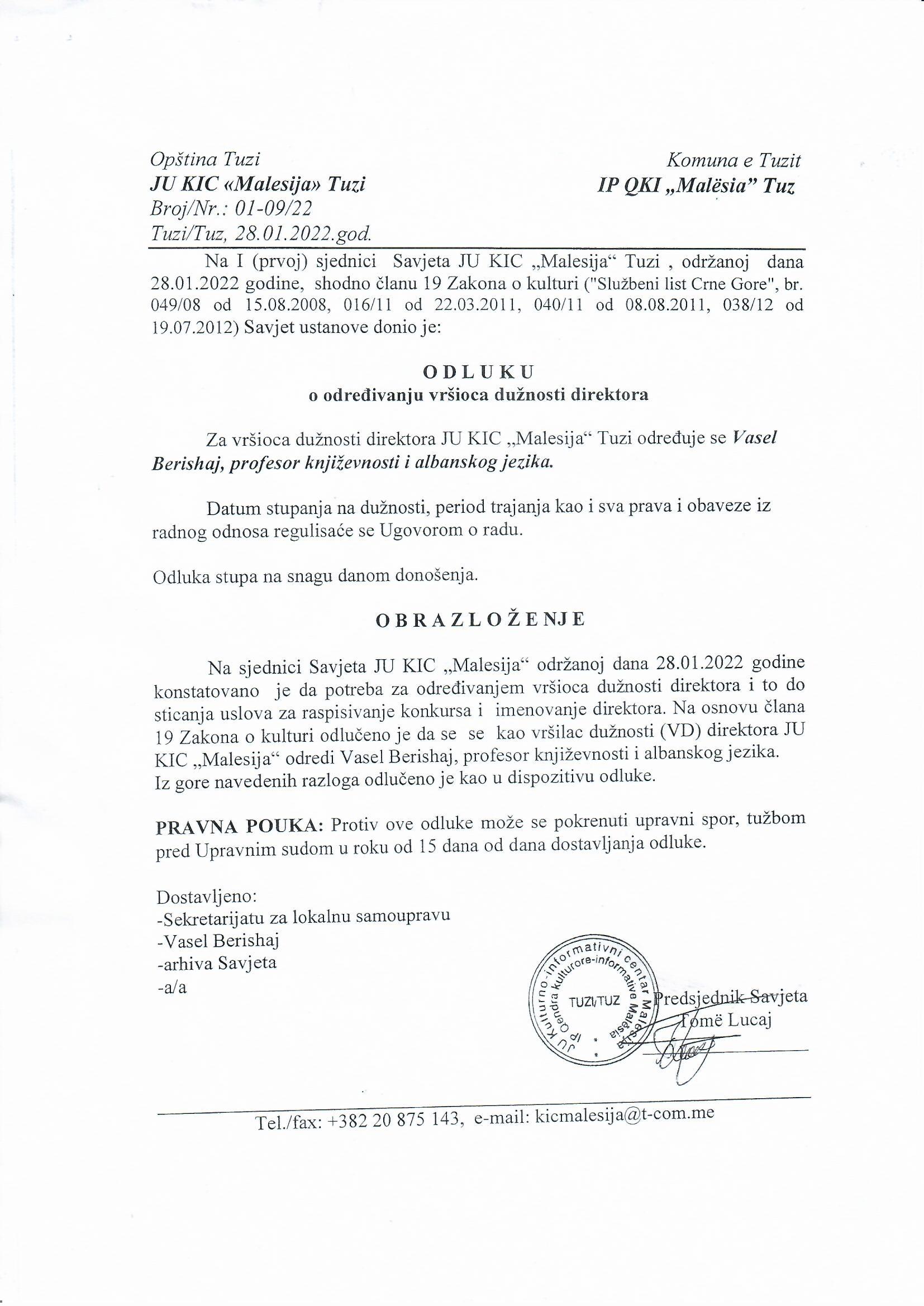 